AULA 08 REMOTA – 5º ANO – MÚSICA – 12/04 A 16/04Estilos Musicais das regiões Sul e Sudeste.Com a ajuda de seus responsáveis, pesquise os diferentes estilos musicais das regiões Sul e Sudeste.O que pesquisar? A música tradicionalista destas regiões Brasileiras. Em forma de texto, conte a história da música tradicionalista das regiões Sul e Sudeste.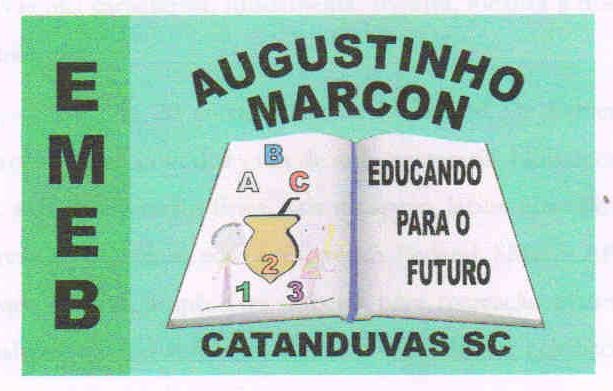 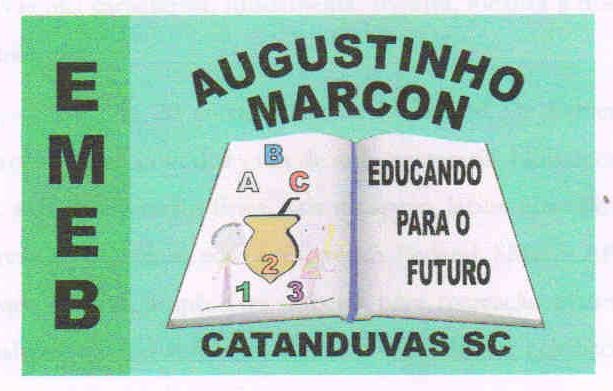 Escola Municipal de Educação Básica Augustinho Marcon. Catanduvas, abril de 2021. Diretora: Tatiana Bittencourt Menegat.  Assessora Técnica Pedagógica: Maristela Apª. Borella Baraúna. Assessora Técnica Administrativa: Margarete Petter Dutra. Professor: Luan Cezar Ribeiro da Silva  Disciplina: Música  Turma: 5º ano 